Thank you for your interest in serving as an officer for the California Association of Dental Assisting Teachers (CADAT). To be eligible as an officer, you must be a current regular or associate member of CADAT and have previously served on the CADAT Board of Directors. Once completed, submit your application to president@cadat.org  along with your resume or CV (not to exceed two pages). All applications are due by July 3, 2020 to be considered for a position.  CADAT will confirm receipt of your application within one week. If you do not receive confirmation via email within this timeframe, please contact CADAT President by email at president@cadat.org.  Candidates selected will be notified prior to voting by the membership.  An opportunity to address the CADAT membership will be provided at the Annual Virtual meeting to be held on Friday, July 24 @ 9:00 am.  Please check all appropriate boxes: □ I am a current regular or associate member□ I have served as a CADAT Board member. Please provide details of prior service, including date/s and position: Volunteer Leadership Competencies Indicate areas of experience or strength you believe you possess (please check all that apply).□ Participation in collaborative decision making; exhibit openness to alternative viewpoints □ Participation in formal ethics programs □  Leadership training work □ Participation in membership drive projects □ Formal business or management training □ Expertise in marketing programs or survey projects  □ Knowledge of parliamentary procedures/Robert’s Rules of Order □ Experience with meeting or event planning/logistics □ Strong verbal/presentation communication skills □ Experience serving on councils or committees, community service, school/institutional workgroupsPlease answer the following questions (Use additional pages if necessary):How long have you been a member of CADAT? _____________________________________________________What contributions have you made to CADAT?  ______________________________________________________________________________________________________________________________________________________________________________________ In a few words, explain your desire to serve with CADAT. ______________________________________________________________________________________________________________________________________________________________________________________ What contributions have you made to your profession and your classroom?______________________________________________________________________________________________________________________________________________________________________________________Explain what diversity means to you, and how you would bring to CADAT? ______________________________________________________________________________________________________________________________________________________________________________________ What contributions have you brought to your community? ______________________________________________________________________________________________________________________________________________________________________________________What are the significant experiences that have furthered your leadership abilities and professional growth?What ideas, concepts or projects would you bring to a volunteer leadership position?I certify, by signing below, that I have and will provide information throughout the selection process, including information on this application, for an officer position with CADAT that is true, correct and complete to the best of my knowledge. I understand that the information on my application will be verified by CADAT. I further understand that misrepresentation or omissions may be cause for my immediate rejection as an officer candidate.Candidate Signature: 								 Date:				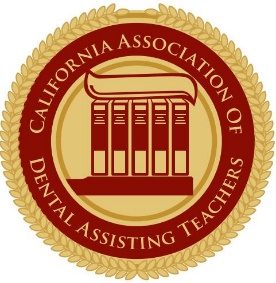 California Association of Dental Assisting Teachers (CADAT)Volunteer Leadership Application 2020 - OfficerFull Name:Full Name:Home Address:Home Address:City/Zip Code:City/Zip Code:Home phone: Cell Phone:Work phone:                                                             Extension:Work phone:                                                             Extension:Primary email:Secondary email:Place of Employment:Place of Employment:Work Address: Work Address: City/Zip Code:City/Zip Code:Current Position:Years Teaching: